SURAT KEPUTUSANPARISADA HINDU DHARMA INDONESIA DAERAH ISTIMEWA YOGYAKARTANOMOR : 01/SK/PHDI-DIY/I/2022TentangPANITIA HARI SUCI NYEPI TAHUN SAKA 1944 (2022 M)DAERAH ISTIMWEA YOGYAKARTAAtas asung kerta waranugraha Ida Sang Hyang Widhi Wasa, Parisada Hindu Dharma Indonesia Daerah Istimewa Yogyakarta:Menimbang :Bahwa fungsi dan peran Parisada Hindu Dharma Indonesia Daerah Istimewa Yogyakarta masa bakti 2019-2024 sebagai pelayan, pengayom, pelindung umat.Bahwa dalam rangka peningkatan sraddha umat Hindu di Yogyakarta diperlukan adanya kegiatan-kegiatan keagamaan terkait hari suci bagi umat Hindu, serta kegiatan sosial kemasyarakatan terkait. Bahwa kegiatan rangkaian perayaan Hari Suci Nyepi telah menjadi agenda nasional dan ditetapkan sebagai hari libur nasional.Bahwa untuk memperlancar kegiatan perayaan oleh umat Hindu di D I Yogyakarta, diperlukan adanya Panitia untuk melaksanakan kegiatan tersebut.Mengingat:Ketetapan Mahasabha PHDI No. II /TAPM.SABHA XI/2016 tentang Anggaran Dasar dan Anggaran Rumah Tangga Parisada Hindu Dharma IndonesiaKeputusan Lokasabha IX PHDI DIY tentang Program Kerja Pengurus Parisada Hindu Dharma Indonesia  DIY Masa Bakti 2019-2024Keputusan Lokasabha IX PHDI DIY tentang Pengurus Parisada Hindu Dharma Indonesia  DIY Masa Bakti 2019-2024.Surat Keputusan  Parisada Hindu Dharma Indonesia Pusat Tahun 2020 tentang Pengesahan Pengurus PHDI DIY Masa Bakti 2019-2024.Memperhatikan:Hasil Keputusan Rapat Pengurus Harian Parisada Hindu Dharma Indonesia DIY Hari Minggu tanggal 27 Desember 2021 melalui Zoom Meeting tentang RencanaRencana Pembentukan Hari Suci Nyepi DIY Tahun Saka 1944 (2022 M) melalui pengusulan nama-nama Calon Ketua Umum dan Rencana Kegiatan NyepiHasil Keputusan Rapat Badan Pelaksana Hari Suci bersama Pengurus Harian Parisada Hindu Dharma Indonesia DIY, Ketua Paruman Welaka PHDI DIY dan Calon Panitia pada hari Minggu 16 Januari 2022 di Gedung Santi Sasana dan hybrid melalui Zoom Meeting tentang Kelengkapan Susunan Panitia Hari Suci Nyepi DIY tahun Saka 1944 (2022 M).Spesifikasi, fungsi dan tugas lembaga-lembaga di lingkungan PHDI DIY, pesantian/tempek, penyungsung pura, organisasi masyarakat dan mahasiswa. MEMUTUSKANMenetapkan:Ditetapkan di 	: YogyakartaPada tanggal	: 22  Januari 2022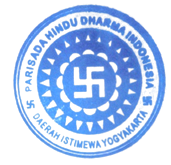 Ketua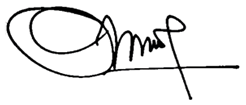 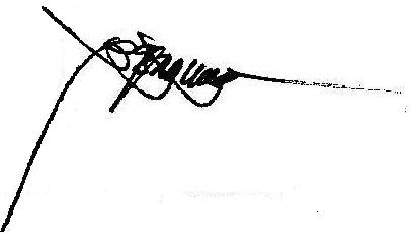 Drs. I Nyoman Warta, M.Hum.LAMPIRAN SK PHDI D I YOGYAKARTANOMOR : 01/SK/PHDI-DIY/I/2022SUSUNAN  PANITIA  HARI SUCI  NYEPI TAHUN  SAKA 1944( 2022 M)DAERAH ISTIMEWA YOGYAKARTAPelindung		:	1. Gubernur D.I. Yogyakarta2.  Kakannwil Kementrian Agama  DIY3.  Parisada Hindu Dharma Indonesia  DIYPenasehat		:	1. Ida Bagus Agung (Ketua Paruman Welaka PHDI DIY)2. Plt. Pembimas Hindu Kanwil Kemenag DIY3. I Nyoman Redana (Ketua Badan Pelaksana Hari Suci Hindu)Tim Pengarah	:	1. Made Astra Tanaya (Ketua Tim)2. Wayan T. Artama3. I Wayan OrdiyasaKetuan Umum	: 	I Putu SugiartaKetua I		: 	Dewa Gde PutraKetua II		: 	I Nengah LotamaKetua III		: 	Budi SanyotoSekretaris Umum	: 	I Gede SuwardanaSekretaris I		: 	Saruda WidodoSekretaris II		: 	WidiantoroStaf Sekretariat	:	1. Risky Febriansyah (PMHD Banguntapan)				2. Ruspita Sari  (Bimas Hindu)Bendahara		: 	I Ketut Artana				MugiyaniStaf Bendahara	: 	Ni Putu Raditya Oktadewi (Bimas Hindu)				Budi RahayuSeksi Yadnya		: 	Suryani Mertha Sari /Bu Agung Mahayana (Koordinator)Ibu Nengah Beratha 					Ibu Made Astra Tanaya				Ni Made SulisuarsidiI Nyoman SuabaAA. MahayanaIbu Dewa Putra				Ibu Pudja Soegata				Ibu Wayan Suardana				Ibu Komang Supraptini Suwenda				Ibu Iswantin				Ibu Suwarti Nyoman Wirawan				Ibu Nyoman MetraIbu Wayan SukarmaIbu Nyoman RedanaBp Ketut  SuwambaSeksi Sulinggih dan Pinandhita: Nengah Astawan (Koordinator)				Jero Gede Dwija Achir Murtiadiwiyana				Jero Gede Dwija TrimanWasi Wagimin							MarsahidSeksi Dana		: 	Gede Adi Atmaja (Pesantian Eka Purna Bhakti/Tempek Patuk)I Made Witara (Koordinator)I Made Resia (Pesantian Dharma Laksana/Tempek Lanud)				Dewa Putu Ari Wangsa (Pesantian Daksina Puri/Tempek Selatan)Nyoman Arya (Pesantian Dharma Santhi)				I Nyoman Wija (PesantianCatur Sari)				Ida Bagus Balik (Pesantian Sedana Yoga/Tempek Tengah)	I Nyoman Putra Artawa (Pesantian Eka Cita Drama/ Tempek Utara)Edy Sutopo (Paguyuban Umat Hindu Banguntapan)Ibu Ida (Paguyuban Umat Hindu Seyegan)Ibu Purwati (Paguyuban Umat Hindu Gunungkidul)Seksi Konsumsi	:	Ibu Noorsatiti Yudhiwati  (Koordinator)				Ibu Mamik				Ibu Nunung				Ibu Eni PertiwiIbu Pujiyanti Ordiyasa				Ibu Ini Ary Dibyono				Ibu Dwi Candra Gusti Wirta				Ibu Mei Fatmawati				Ibu Triana				Ibu Nuryani				Ibu SukirahSeksi Publikasi dan Dokumentasi: 		Made Sumiarta (Koordinator)				Ayu Kinasih Anggarini				Andy Setia Putra				Dewa Budi Suwardana				I Made Tirta (Gede)				Oktadeva Kurniawan				Made Arya Widhyastama				Aditya Permana				Made Aditya Abhi GanikaSeksi Bhakti Sosial	:	I Ketut Baskara (Koordinator)Ibu Gede Bayu SupartaIbu Suci MulyaniIbu WijiyantiPutu SuwarnayaSeksi Kesehatan	: 	I Nyoman Gunarsa (Koordinator)				I Nyoman Metra				dr. Ida Bagus Surya PidadaSeksi Keamanan	: 	Dewa Kompyang Suteja(Koordinator)Nengah Artha Wardana I Wayan BudiartaPutu Rio AndikaNengah Septi AanI Ketut JayaTriyonoKetut WiteraMade SukediSeksi Perlengkapan	:	I Gusti Made Wirta (Koordinator)				Made Jangga				Dwi Winarto				Made Neso				Gede Darma				Putu Darsana				Taryadi				Seno Warsito	Seksi Transportasi	:	I Gusti Nyoman Chandra (Koordinator)				I Ketut Mardiyasa				Nyoman Wiyasa						Seksi Kesenian	: 	I Nyoman Cau Arsana (Koordinator)				Kadek Dwi Santika				Putu Sari				Sutarto Darmono/Kang				Giran				Ni Nyoman Seriati				Ni Kadek Rai Dewi Astini				Niluh Putu Wiardani AstutiSeksi Dharma Tula	:	Mujirah (Koordinator)				Budi Raharjo				Nuning NirmalawatiIbu WarniKardi WidiyantoAA. Sri Rarasati				Penyuluh Non PNSSeksi Acara		: 	Dewa Putu Gede Raka(Koordinator)				Made Worda NegaraIda Made Panji (Tempekan Saraswati)Seksi Protokoler	:	Ngakan Made Subadi (Koordinator)				PurwantoSeksi Perijinan	:	Dewa Putu Artana (Koordinator)				Tri Sukoharjo				Made WentenSeksi Dharma Santi	: 	Ibu Lutfiana Wayan Senen (Koordinator)I Gusti Ngurah Putra.Nyoman Cakra NegaraDitetapkan di 	: YogyakartaPada tanggal	: 22 Januari 2022KetuaDrs. I Nyoman Warta, M.Hum.Pertama: Mengangkat nama-nama dan kelompok Umat Hindu seperti tertuang pada Lampiran Surat Keputusan ini sebagai Panitia Hari Suci Nyepi Tahun Saka 1944 (2022 M). Kedua: Panitia Hari Suci Nyepi DIY Tahun Saka 1944 (2022 M) bertugas dan berwewenang melaksanakan amanat dan kewajiban untuk menyelenggarakan rangkaian kegiatan Perayaan Hari Suci Nyepi Tahun Saka 1944 (2022 M) .Ketiga: Panitia Hari Suci Nyepi Saka 1944 wajib berkoordinasi dengan PHDI DIY, PHDI Kota/Kabupaten, Lembaga-lembaga di lingkungan PHDI DIY, Kelompok Suka Duka/Tempek, Pengempon Pura dan bila dirasa perlu dapat berkoordinasi dengan Organisasi Masyarakat (WHDI DIY, Peradah DIY, KMHDI DIY), Keluarga Mahasiswa di PTN/PTS se-DIY dan paguyuban umat yang sejalan dengan ajaran Hindu.Keempat: Biaya operasi dan kegiatan yang berkaitan dengan kegiatan Hari Suci Nyepi sepenuhnya dikelola oleh Panitia secara transparan dan akuntabel.Kelima: Dalam hal pemanfaatan dana dan bantuan terkait dengan pihak ketiga, prosedur dan mekanismenya hendaknya memperhatikan aturan dan ketentuan yang berlaku dan dilaksanakan secara transparan dan akuntabel.Keenam      :        Setelah seleuruh rangkaian kegiatan Hari Suci Nyepi Tahun Saka 1944 (2022 M) selesai dilaksanakan, paling lambat 1 (satu) bulan setelah berakhirnya kegiatan Panitia Wajib Membuat Laporan Pertangungjawaban yang disampaikan kepada Parisada Hindu Dharma Indonesia Daerah Istimewa Yogyakarta.Ketujuh: Surat Keputusan ini berlaku sejak tanggal ditetapkan dan apabila dikemudian hari terdapat kekeliruan dalam penetapan Surat Keputusan ini akan diadakan pembetulan sebagaimana mestinya.